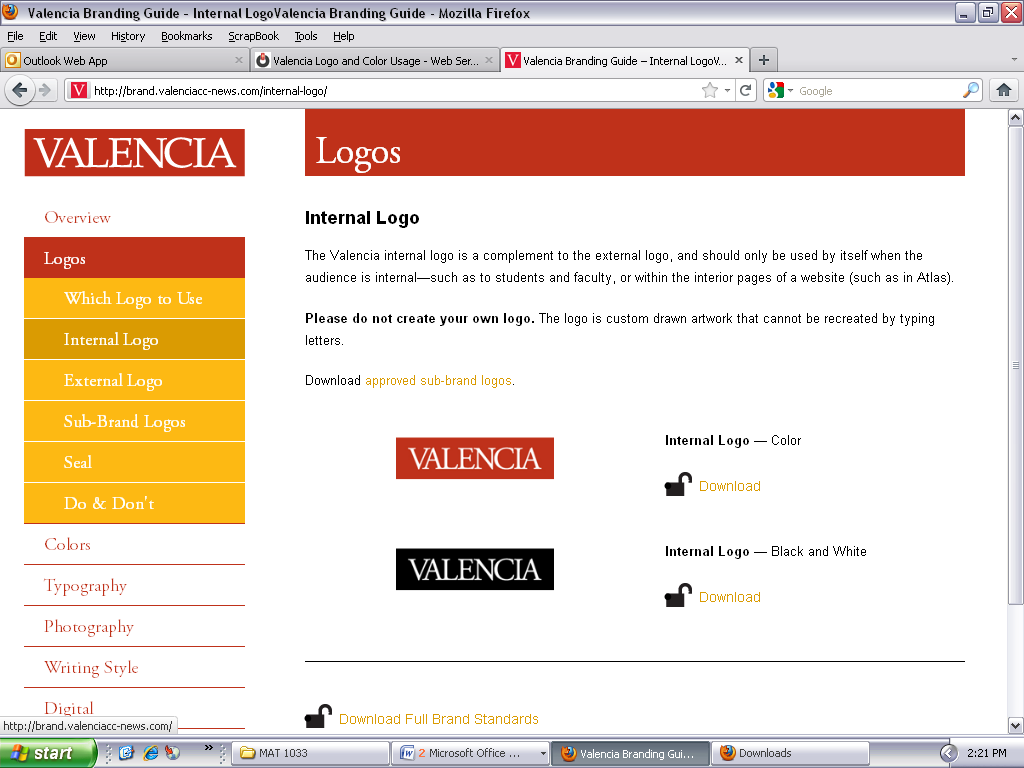 Spring 2023 H1 (face-to-face)  INSTRUCTOR’S Information/Contact: James Ellerbrock Course Information: MAT 0028C – Developmental Mathematics IIContact Information:Course Objective & Description: This is the first course in a college-preparatory, two-course sequence (MAT 0018C and MAT 0028C) designed to prepare students for MAT 1033C, Intermediate Algebra. This course emphasizes the fundamental mathematical operations with applications to beginning algebra. Significant time will be devoted to connections between mathematics and other academic disciplines and to applications outside educational settings. Minimum grade of C is required for successful completion. This course does not apply towards mathematics requirements in general education or towards any associate degree. Prerequisites:  Minimum grade of C in MAT0018C or appropriate score on an approved assessment   Credits: 3 Valencia Core Competencies:This course seeks to reinforce the following Valencia Student Competencies:Think clearly, critically and creatively by analyzing, synthesizing, integrating and evaluating symbolic works and truth claims.Reflect on your own and others’ values from individual, cultural and global perspectives.Communicate by reading, listening, writing and speaking effectively.Act purposefully, reflectively and responsibly by implementing effective problem solving and decision making strategies. Example of algebra tiles:Required Materials:1)  MyMathLab system access code:	This access code is mandatory and required to log into Pearson website, MyMathlab.com, used for homework, tests and exams (ISBN 1323910212).  The access code may be paid for via credit card on the Pearson website or purchased from the Valencia bookstore.  A Course ID is required during MyMathlab registration and is listed in your Canvas account.  Be sure to enter the course ID from your Canvas account that corresponds to the course you are enrolled in.  When registering for MyMathlab account, you may want to use the 14-day grace period to explore the course before paying for it in case you intend to drop this course.  Once you pay course access through MyMathLab, there are no refunds!!  However, if you intend to stay enrolled in the course after reviewing the syllabus, course requirements, and how the on-line software works, then pay for course access as soon as possible.  DO NOT WAIT UNTIL THE 14TH DAY TO PAY FOR COURSE ACCESS!  Pay for the course access code early to avoid being locked out of your MyMathLab account. 	If you have previously taken this course on the West Campus of Valencia College within a year or so and have previously paid for MyMathLab course access, you will only need the course ID which will be provided in Canvas.  Make sure to use your previously created MyMathlab account.  The system will indicate if you are not required to pay.  If you have not taken this course before on the West Campus or it has been a long time since you have taken this course, you will need to pay for course access to MyMathLab by purchasing an access code.Please note that you have access to the entire book through MyMathLab in the Multimedia Library option. MyMathLab is a web-based math practice and tutorial system. This is where ALL material of the course will be conveyed to you.MyMathLab works BEST when using Google Chrome.  The following browsers support MyMathlab: Mozilla Firefox, Google Chrome, or Safari for the MAC operating system.  It works with Internet Explorer but tends to have problems.You are responsible for setting up your MyMathLab account during the first week of class.MyMathLab will be used to:Access required online homeworkAccess required online quizzes and testsAccess required online cumulative midterm and final examsAccess lecture notes/videos/online textbook/PowerPoint presentations of course materialYou are responsible for setting up your MyMathLab account during the first week of class.General Information/Procedures: This is a mixed mode course.  Students should pay special attention to all due dates in MyMathLab and attempt to work ahead of all due dates.  In general, students will want to follow these steps for each topic of study:Log into MyMathLab and watch all videos.  During the videos, take notes as if you are in a face-to-face class setting.  Having an organized notebook will be helpful!Complete all homework assignments.  Even though the assignments are on-line, you really should complete assignments in an organized notebook with all problems numbered, worked out neatly and with the name of the assignment written on the top of paper.  Include all homework assignments with work shown in notebook!For each chapter, optional:  you will need to watch: Section Videos & PowerPoint, do Section Video Check Homework, review Pre-Quiz, complete review homework. Required: do Section Homework, Complete Mastery Quiz with at least 80% score. You will have 2 attempts on each Mastery Quiz.When ordering the MyMathlab kit on the Valencia website, you must start by choosing west campus since I am a west campus professor. MAT 0028C Notebook:A notebook should contain notes and lab work.Note: 4- Function Calculators are allowed.Recommended/Additional Resources:Prealgebra & Introductory Algebra, Martin-Gay, 5th edition.  Please note that you have access to the entire book through MyMathLab in the multimedia section.  This is included in the cost for MyMathLab software.   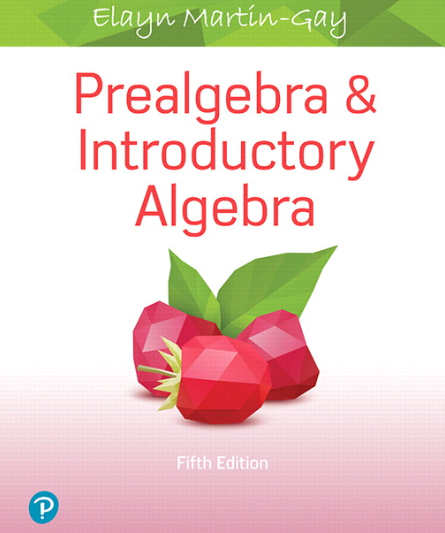 College-Wide Resources:Valencia College provides many resources for extra help in your courses.  Take advantage of these resources.Khan Academy: www.khanacademy.orgMath TV:  www.mathtv.comPat McKeague delivers quick video lessons on many algebraic topics.  Just click the subjects on the left to expand the lists of topics.SmartThinking by Pearson:  https://www.smarthinking.com/Brainfuse: Brainfuse is accessible through your Canvas account when Math Open Lab and On-line Tutoring are unavailable. Your professor will have  support materials such as videos on factoring (chapter 11) located on Canvas under modules tab. The videos are a requirement to watch. Check it out!Math Center Resource Information (West Campus):The Math Center is located in Building 7 on the second floor and includes rooms 240-257. The Math Center houses the Math Open Lab in 7-241 for developmental math students who work on their required lab assignments in the presence of Lab Instructors, Math Connections for tutoring and assistance, and Hands-On Math Lab for interactive workshop and reviews.  The Hands-On Math Lab offers interactive assistance with Manipulatives and concept workshops throughout the semester.  The Hands-On Lab is located in Room 256 (behind the hole in the wall in the Math Center). Visit  http://valenciacollege.edu/west/lss/math/handson.cfm for more information. Peer tutors in the Math Center are available for walk-in assistance.  Ask for additional details at the Information Desk in the Math Center.Math Center Hours & Open Lab (Building 7, Room 241):Technology Policy and Support:This course relies on the use of technology to aid in your learning.  You are expected to check Canvas and your e-mail daily to ensure that you have the most current information.  The professor is not responsible for any technical issues regarding a student’s personal computer or personal Internet connection.  If you experience any technical issues, call the support numbers below.  Canvas Help Desk: (407)-582-5600 or onlinehelp@valenciacollege.edu  Hands On Math (Building 7-255)Valencia’s On-line Tutoring Hours:Valencia's Math Help 24/7: You will find links to video tutorials created by Valencia math professors here. Lab Contact Information:Class PoliciesAttendanceYou are expected to attend every class meeting, unless an illness or emergency makes it impossible for you to do so. Absences are excused solely at the discretion of the instructor, who may require that you prove the existence of extenuating circumstances before excusing any absence(s).You are responsible for any information and/or assignments given during class, whether you are present or not.  In-class activities can’t be “made up.”  If you are absent on a day that an in-class activity occurs for credit or extra credit, your grade is likely to be adversely affected.You are expected to be in class on time, and to remain in class for the entire period unless permission to leave early has been granted by the instructor.  It is disruptive to arrive or depart while class is in session.Excessive absences (more than 2) will lead to poor performance in the course.  Students who are excessively absent may not be permitted to make up examinations and must take full responsibility for any class material that is missed. Policy Website Link: http://valenciacollege.edu/generalcounsel/policy/ValenciaCollegePolicy.cfm?policyID=75 Extra Credit: (0-10 points possible)—While attendance is expected, making an effort to attend on time is appreciated; therefore, at the instructor’s discretion you may receive bonus points toward chapter tests. To be considered for these points, students need to 1) arrive on time, 2) actively engage in class, 3) stay until dismissed. Points added on to last test (chapter 15).(0-5 points possible) Syllabus bonus quiz--points added to next test. There is a deadline to submit bonus—hand in within a week. Please check on Canvas the Announcement tab and click the subject heading: Syllabus Bonus Quiz. You will see a link to the Quiz.(0-15 points) Factoring Bonus Quiz—points will be added to tests grades. There is a requirement to watch three short videos on Factoring (Chapter 11) located on Canvas under the Announcement tab. Just click on the heading that says: Factoring Bonus Quiz. The Quizzes are optional.During the course I will be assigning extra credit. Extra credit will be added to final grade average. I encourage you to take advantage of this activity.Available Resources and Assistance:Ask questions regularly and see me for extra help as needed.  I am interested in your success in this class and only consider myself successful if you are successful. Please do not hesitate to ask for assistance. You can meet with me during office hours, make an appointment, e-mail me, or call me.Use all of your available resources if you need help. This includes meeting with your SL leader (if available for your class) and going to the Math Open Lab and Hands-On Learning on the West Campus.Form study groups or find a study buddy.  Working with fellow classmates can foster learning and understanding of the material as well as help you throughout the semester.Conduct     Only you have the power to meet the challenges day after day. Being distracted or distracting others cannot be tolerated. Those asked to leave the classroom face the disciplinary procedure listed in the student handbook. You must decide to use your talents of decision making. Mathematics is a process, similar to the rungs on a ladder. Each lesson builds upon a previous one. Therefore, it is important to fully grasp each concept regularly. Students may email the instructor when an emergency absence occurs or for a brief question regarding assignments.                                                                                        You are encouraged to actively participate and ask pertinent questions during class.  Courtesy will be observed at all times.Your attitude will greatly affect your ability to succeed in this course.  It will also affect your classmates’ attitudes should you choose to participate in class discussions.  Always consider this carefully before you speak or act.Cell phones, pagers, or other devices that are audible are not permitted to be on during class.  Unplug yourself and make the most of class time!  Personal electronic devices disrupt your learning as well as the learning of other students.To create a good environment for learning, avoid sidebar conversations rude comments or remarks, raised voices or confrontational comments.  Follow instructions given by your instructor, who serves as your classroom manager.If your actions in class are deemed by your instructor to be disruptive, you will be asked to leave class immediately.  If you are ever asked to leave class, you may be permitted to return to a future class meetings after consultation with your instructor outside of class.  You may also be required to arrange a conference with another college official before attending class again. You will find more information about the Student Code of Conduct in the current Valencia Student Handbook.  For more information about Valencia’s Student Code of Conduct, visit http://catalog.valenciacollege.edu/academicpoliciesprocedures/studentcodeofconduct/Math Tips for Success:How to be successful in math class…Be on time.Meet your deadlines. Don’t wait until the deadline to start working.Do your work. Work through homework problems and bring questions/concerns with you to class.Always pass (not just retake) a practice exam before you take your real exam.Manage your time and make a weekly schedule where 2 or 3 hours is set aside regularly for your math/lab work beyond class time.If you do not do any prep work (reading the text, practice problems, watching the useful media) before attempting the homework assignments, then you may have a rough time.Academic Honesty: Personal integrity is the most important commodity one owns. Each student’s work must be his or her own. Success or failure depends not only on test scores but the day to day effort of completing tasks honestly. This will result in mathematical knowledge being understood and retained.  Students are expected to complete all course requirements honestly and as directed.  Students who do not complete all course requirements honestly will be given an automatic F in this course.  It is important to follow all posted directions and to take responsibility for your own learning in this course.  The professor will impose test procedures that must be followed.  Any student that fails to follow proper testing procedures as prescribed by the professor will be construed as cheating and the policy as stated above will be enforced.  Academic Honesty Policy Website Link. Plagiarism or cheating of any form will be the cause for immediate removal from this class, a course grade of F and referral of this incident to the Dean of Student Affairs/Mathematics.  Cheating is defined by any behavior that can be construed as cheating, such as blatant cheating, looking at somebody’s paper, talking or whispering during a test, copying (including all take-home activities, examinations, and/or homework assignments), use of a cellular phone or other electronic device without prior permission, suspicious behavior, or failing to follow appropriate procedures for taking a test as prescribed by the instructor.  Withdrawal Policy:The deadline to withdraw from class with a grade of “W” is February 13th (11:59 PM on atlas) for H1 classes and April 17th (11:59 PM on atlas) for H2 classes.  After the deadline, students will NOT be able to withdraw and will receive the grade earned according to the professor’s grading policy.  Students taking this course for the third time cannot withdraw after the add/drop period (first week of classes) – they must receive an actual grade per state and college policy.  The professor will not withdraw a student from the course as it is the student’s responsibility to withdraw prior to the withdrawal deadline.  A student that withdraws will receive a grade of “W”.  A student who does not participate in the introductory activity during the first week of classes will be withdrawn as a “No Show” and will receive a grade of “W” as per college policy.  The professor does not withdraw students.  If a student does not withdraw, then the student will be assigned a course grade in accordance with the syllabus with all missed assignments given a grade of 0.  Withdrawal Policy Website Link. Grading Policy:  There will be a 10% penalty for late work/submissions on lab assignments, homework, tests, Canvas Activities and exams.Exams:  (4 – Function Calculators Okay)You will have several examinations throughout this course.  They may be a combination of short answers and/or multiple choice.  Partial credit is given.  The best way to prepare for exams is to do the homework assigned.  The two exams are worth 30% of your course grade. Every exam score will be used in the computation of your progress test average.  The midterm exam in this course is MANDATORY. Any student who does not attempt the midterm will receive a 0.  *Second attempt given on the midterm exam is at the instructor’s discretion. Incomplete Grade Policy: Incomplete grades will not be given under any circumstances in this course.  Students having a difficult time complete course requirements successfully should withdraw from the course prior to the withdrawal deadline (See above).Lab Component:In order to maximize your learning experience, lab assignments have been designed to reinforce concepts learned in class and complement your coursework. This class has a required lab component that counts for 15% of your course grade.You are encouraged to complete all lab homework and mastery quiz assignments in an organized notebook where all work is labeled, numbered, and all work is neatly shown step-by-step.  This organization will greatly help you study more effective and will help your instructor/lab instructor/Math Connections instructor to pinpoint your mistakes and help you to correctly complete the math problems(s).	Final Exam:  The final examination in this course is MANDATORY.  The final exam in this course is worth 15% of the final course grade.  Any student who does not attempt the final exam will receive a 0 and fail the course.  The final exam is a cumulative exam given at the end of the course and can be taken ONLY once!  This is a proctored, unassisted exam and the final exam grade CANNOT be dropped or replaced.  There is no extra credit associated with the final exam. The final exam grade is based on the number of problems answered correctly!Grading Scale:                               Failure to complete the final exam will result in a grade of F.*Notes:       Students receive the grade they earn based on the course requirements and percentage grade earned. Grades are rounded to nearest whole number.       There are plenty of opportunities for success in this course if you take this course seriously!You are required to watch the video for chapter 11 on factoring.Grading:• Show work on tests.                                                                                                                                     • Grades will not be disclosed over the telephone or via email, except through your Atlas account.                                                                                                                                                             • You must meet with the instructor if you wish to discuss your grade.                                               • Check your “My Grades” in Canvas to see how you’re doing in our course.Other Policies & Information:Testing & Make-up Policy:  • You must complete each test within the time allotted during the class period. Part of test taking is time management.                                                                                                                                                • Every test score will be used in the computation of your progress test average.                              • No make-up test unless there are extreme circumstances that are documented.  You can email.                                                                                                                                           • Students must complete all tests.  If absent, contact the instructor.                                • Students need to make a timely request to make up a test if they are absent.  If you do not request an excused absence for a missed test, or your request for excused absence is denied, you will receive a zero on that test.Calculator Policy (Campus based/instructor’s discretion): 4-Function Calculators will be allowed during exams (including the final examination).  Cell phones are not allowed to be used as calculators.  Students should complete all homework, on-line assignments, and lab assignments with the use of a calculator unless otherwise directed. Computer/Equipment Use Policy: This course relies on the use of technology to aid in your learning.  You are expected to check Canvas and your e-mail at least once before class to ensure that you have the most current information.  Computers are available on campus if you do not own one.  If you experience any technical issues, call the support number below.Canvas Help Desk: (407)-582-5600 or 		  	onlinehelp@valenciacollege.eduOIT Help Desk: (407) -582-5554 Atlas 407-582-5555E-mail Communication Policy: The instructor will only correspond with you through your Canvas e-mail only (jellerbrock@valenciacollege.edu).  Students are expected to check their atlas e-mail daily.  The instructor may send updates, announcements, changes, etc. to your atlas e-mail.  Students are responsible for all messages sent to your atlas e-mail by the instructor.  The instructor will not correspond with any other e-mail account, PDA, or cell phone.  All e-mail correspondence must originate from your Valencia account.  Grades are discussed by appointment only or through your atlas e-mail.  All e-mail by students and the instructor should be respectful and professional.  Students should identify their name, class that they are in, and a complete message using respectful language, complete sentences, and proper grammar.  A subject line is mandatory.  Valencia ID card: Your student ID card can be obtained in the Student Development office on any Campus once you have registered and paid for your classes. You will need your student ID card to access campus services such as the Library and Testing Center. The first student ID card is free. There is a $5 fee for a replacement card. Student IDs can be used for library access, testing purposes and discounts in the community.Special Accommodations:  Students with disabilities who qualify for academic accommodations must provide a notification to Instructor (NTI) form from the Office for Students with Disabilities (OSD) and discuss specific needs with the professor, preferably during the first two weeks of class. The Office for Students with Disabilities determines accommodations based on appropriate documentation of disabilities.Contact information:  West Campus, SSB, Rm. 102 Phone: 407-582-1523 Fax: 407-582-1326 TTY: 407-582-1222Student Resource for Assistance: Valencia College is interested in making sure all our students have a rewarding and successful college experience.  For that purpose, Valencia students can get immediate help with issues dealing with stress, anxiety, depression, adjustment difficulties, substance abuse, time management as well as relationship problems dealing with school, home or work.  BayCare Behavioral Health Student Assistance Program (SAP) services are free to all Valencia students and available 24 hours a day by calling (800) 878-5470. Free face-to-face counseling is also available.Any student who is struggling for any reason and believes this may impact your performance in the course is urged to contact Dean of Students at 407-582-1557 for support. Furthermore, please approach me if you are comfortable in doing so. This will enable me to provide any resources or accommodations that I can. If immediate mental health assistance is needed, call Student Counseling and Psychological Services at 407-582-1351. You also can go to the SSB building on the West campus, room 206 for counseling services.Note to International Students (F-1 or J-1 Visa)Please be advised that withdrawal from this course due to attendance may result in the termination of you visa status if you fall below the full-time enrollment requirement of 12 credit hours. Contact Valencia’ International Student Services office for more information.FERPA (Family Educational Rights and Privacy Act):FERPA is a Federal law that is administered by the Family Policy Compliance Office (Office) in the U.S. Department of Education (Department). 20 U.S.C. § 1232g; 34 CFR Part 99. FERPA affords students certain rights with respect to their educational records. Valencia College has a firm commitment to protecting the privacy rights of its students. For further information on FERPA see:   http://valenciacollege.edu/ferpa/default.cfm#whatisTITLE IXValencia College strives to be a place free from all forms of discrimination. Title IX protects students from discrimination based upon sex including protections against sexual violence, domestic violence, and stalking. This also includes protections for students who are pregnant or may become pregnant. If you experience sexual violence, domestic violence or stalking and would like assistance there are several options available to you. Valencia partners with the Victim Service Center of Central Florida which is a confidential resource available 24/7. They can be reached by calling 407-497-6701. If you would like assistance on campus, you can go to valenciacollege.edu/eo or contact Valencia College’s Title IX and Equal Opportunity Officer, Ryan Kane, by emailing rkane8@valenciacollege.edu. If you would like to report to law enforcement, you may visit Campus Security or call 911. College Resources and Contact:Enrollment services:Call: 407-582-1507Email: enrollment@valenciacollege.eduAcademic Advising:Call: 407-582-1507Email: advising@valenciacollege.eduLink to “chat” https://valenciacollege.edu/students/advising-counseling/Virtual Answer Center:        Zoom Link to Virtual Answer Center        Website for Virtual Answer CenterFinancial Aid:Contact FinAidOffice@valenciacollege.edu for their financial aid questions, as well as for potential assistance with financial support.. Changes in the syllabus, schedule, and/or assignments for this class may be made at the discretion of your instructorCRN: 21659   Location: 7-232 Class-- Meeting Days: Tuesday and Thursday from 10 am to 12:30 pm                                                             Open Lab: 7-241     Instructor:  James Ellerbrock Required: 100 minutes per week in the Math CenterCollege General Phone Number(407) – 299 – 5000 College Web sitewww.valenciacollege.edu Math Department Phone Numbers(407) – 582 – 1625     OR     (407) – 582 – 1848 Instructor’s Phone Number:  (407) – 582 - 1625Instructor’s E-mail: jellerbrock@valenciacollege.edu (or Atlas)   AND Using the Canvas email feature is the preferred and most effective contact method for this course. Instructor’s Office Hours, LocationBy appointment—can be on Zoom or face-to-face. Extra help is on Tuesdays/Thursdays in the Math Center, building 7, room 241 from 9 am to 9:30 am and 12:45 to 1:30 pm.DaysTimesMonday – Thursday 9 AM – 7 PMFriday9 AM – 5 pmSaturdayCLOSEDSundayCLOSEDDaysTimesMonday – Thursday10 AM – 5 PMFriday10 AM – 4 PMSaturdayCLOSEDSundayCLOSEDDaysTimesMonday – Friday10 AM – 9 PMSaturday & Sunday11 AM – 7 PMMath Center Front Desk(407) – 582 – 1633Aditi Batra (Supervisor)(407) – 582 – 1720Nicolas Navarro (Supervisor)(407) – 582 – 1780     RequirementsPercent WeightMyMathLab Homework 15%Mastery Quizzes15%Canvas Activities: (Simple Interest Activity & Pythagorean Theorem Activity & Lab Discussions)20%Chapter Tests/Exams20%MyMathLab Comprehensive Midterm Exam15%MyMathLab Comprehensive Final Exam15%TOTAL for course:100%Percentage ScaleCourse Grade90% or higherA80%  – 89%B70%  – 79% C60% - 69%DBelow 60%F